Jakarta, 10 Januari 2022Kaprodi Akuntansi,													Dosen,M. Djauhari, SE., Ak., MM												MUHAMMAD YASIN, SE., Ak., MMBERITA ACARA PERKULIAHAN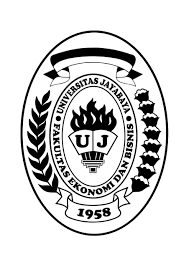 BERITA ACARA PERKULIAHANBERITA ACARA PERKULIAHANBERITA ACARA PERKULIAHANBERITA ACARA PERKULIAHANBERITA ACARA PERKULIAHANBERITA ACARA PERKULIAHANBERITA ACARA PERKULIAHANBERITA ACARA PERKULIAHANBERITA ACARA PERKULIAHANBERITA ACARA PERKULIAHANBERITA ACARA PERKULIAHANBERITA ACARA PERKULIAHANBERITA ACARA PERKULIAHANBERITA ACARA PERKULIAHANBERITA ACARA PERKULIAHANBERITA ACARA PERKULIAHANBERITA ACARA PERKULIAHANBERITA ACARA PERKULIAHANBERITA ACARA PERKULIAHANBERITA ACARA PERKULIAHANBERITA ACARA PERKULIAHANBERITA ACARA PERKULIAHANBERITA ACARA PERKULIAHANBERITA ACARA PERKULIAHANFAKULTAS EKONOMI DAN BISNISFAKULTAS EKONOMI DAN BISNISFAKULTAS EKONOMI DAN BISNISFAKULTAS EKONOMI DAN BISNISFAKULTAS EKONOMI DAN BISNISFAKULTAS EKONOMI DAN BISNISFAKULTAS EKONOMI DAN BISNISFAKULTAS EKONOMI DAN BISNISFAKULTAS EKONOMI DAN BISNISFAKULTAS EKONOMI DAN BISNISFAKULTAS EKONOMI DAN BISNISFAKULTAS EKONOMI DAN BISNISFAKULTAS EKONOMI DAN BISNISFAKULTAS EKONOMI DAN BISNISFAKULTAS EKONOMI DAN BISNISFAKULTAS EKONOMI DAN BISNISFAKULTAS EKONOMI DAN BISNISFAKULTAS EKONOMI DAN BISNISFAKULTAS EKONOMI DAN BISNISFAKULTAS EKONOMI DAN BISNISFAKULTAS EKONOMI DAN BISNISFAKULTAS EKONOMI DAN BISNISFAKULTAS EKONOMI DAN BISNISFAKULTAS EKONOMI DAN BISNISFAKULTAS EKONOMI DAN BISNISSEMESTER GANJIL TAHUN AKADEMIK 2021/2022SEMESTER GANJIL TAHUN AKADEMIK 2021/2022SEMESTER GANJIL TAHUN AKADEMIK 2021/2022SEMESTER GANJIL TAHUN AKADEMIK 2021/2022SEMESTER GANJIL TAHUN AKADEMIK 2021/2022SEMESTER GANJIL TAHUN AKADEMIK 2021/2022SEMESTER GANJIL TAHUN AKADEMIK 2021/2022SEMESTER GANJIL TAHUN AKADEMIK 2021/2022SEMESTER GANJIL TAHUN AKADEMIK 2021/2022SEMESTER GANJIL TAHUN AKADEMIK 2021/2022SEMESTER GANJIL TAHUN AKADEMIK 2021/2022SEMESTER GANJIL TAHUN AKADEMIK 2021/2022SEMESTER GANJIL TAHUN AKADEMIK 2021/2022SEMESTER GANJIL TAHUN AKADEMIK 2021/2022SEMESTER GANJIL TAHUN AKADEMIK 2021/2022SEMESTER GANJIL TAHUN AKADEMIK 2021/2022SEMESTER GANJIL TAHUN AKADEMIK 2021/2022SEMESTER GANJIL TAHUN AKADEMIK 2021/2022SEMESTER GANJIL TAHUN AKADEMIK 2021/2022SEMESTER GANJIL TAHUN AKADEMIK 2021/2022SEMESTER GANJIL TAHUN AKADEMIK 2021/2022SEMESTER GANJIL TAHUN AKADEMIK 2021/2022SEMESTER GANJIL TAHUN AKADEMIK 2021/2022SEMESTER GANJIL TAHUN AKADEMIK 2021/2022SEMESTER GANJIL TAHUN AKADEMIK 2021/2022UNIVERSITAS JAYABAYAPRODI : AkuntansiUNIVERSITAS JAYABAYAPRODI : AkuntansiUNIVERSITAS JAYABAYAPRODI : AkuntansiUNIVERSITAS JAYABAYAPRODI : AkuntansiUNIVERSITAS JAYABAYAPRODI : AkuntansiUNIVERSITAS JAYABAYAPRODI : AkuntansiUNIVERSITAS JAYABAYAPRODI : AkuntansiUNIVERSITAS JAYABAYAPRODI : AkuntansiUNIVERSITAS JAYABAYAPRODI : AkuntansiUNIVERSITAS JAYABAYAPRODI : AkuntansiUNIVERSITAS JAYABAYAPRODI : AkuntansiUNIVERSITAS JAYABAYAPRODI : AkuntansiUNIVERSITAS JAYABAYAPRODI : AkuntansiUNIVERSITAS JAYABAYAPRODI : AkuntansiUNIVERSITAS JAYABAYAPRODI : AkuntansiUNIVERSITAS JAYABAYAPRODI : AkuntansiUNIVERSITAS JAYABAYAPRODI : AkuntansiUNIVERSITAS JAYABAYAPRODI : AkuntansiUNIVERSITAS JAYABAYAPRODI : AkuntansiUNIVERSITAS JAYABAYAPRODI : AkuntansiUNIVERSITAS JAYABAYAPRODI : AkuntansiUNIVERSITAS JAYABAYAPRODI : AkuntansiUNIVERSITAS JAYABAYAPRODI : AkuntansiUNIVERSITAS JAYABAYAPRODI : AkuntansiUNIVERSITAS JAYABAYAPRODI : AkuntansiMata KuliahMata KuliahMata KuliahMata Kuliah: MANAJEMEN BIAYA: MANAJEMEN BIAYA: MANAJEMEN BIAYA: MANAJEMEN BIAYADosenDosenDosenDosenDosen: MUHAMMAD YASIN, SE., Ak., MM.: MUHAMMAD YASIN, SE., Ak., MM.: MUHAMMAD YASIN, SE., Ak., MM.: MUHAMMAD YASIN, SE., Ak., MM.: MUHAMMAD YASIN, SE., Ak., MM.: MUHAMMAD YASIN, SE., Ak., MM.: MUHAMMAD YASIN, SE., Ak., MM.: MUHAMMAD YASIN, SE., Ak., MM.KodeKodeKodeKode: -: -SemesterSemesterSemesterSemesterSemester: V: V: V: V: V: V: V: VBobot sksBobot sksBobot sksBobot sks: 3 SKS: 3 SKSKelas/RuangKelas/RuangKelas/RuangKelas/RuangKelas/Ruang: Daring (Online): Daring (Online): Daring (Online): Daring (Online): Daring (Online): Daring (Online): Daring (Online): Daring (Online)Media Kuliah DaringMedia Kuliah DaringMedia Kuliah DaringMedia Kuliah Daring: Whatapps + Zoom: Whatapps + Zoom: Whatapps + ZoomWaktu Waktu Waktu Waktu : 12.30 – 14.30: 12.30 – 14.30: 12.30 – 14.30: 12.30 – 14.30: 12.30 – 14.30: 12.30 – 14.30: 12.30 – 14.30NoHari/TanggalPokok BahasanJumlah MahasiswaMedia Kuliah DaringWaktu Daring/Online1Kamis / 9 Sept. 2021MANAJEMEN BIAYA DAN STRATEGISWA / zoom120 menit2Kamis / 16 Sept. 2021STRATEGI MANAJEMEN BIAYAWA / zoom120 menit3Kamis / 23 Sept. 2021IMPLEMENTASI STRATEGI RANTAI NILAI, KARTU SKOR BERIMBANG, DAN PETA STRATEGIWA / zoom120 menit4Kamis / 30 Sept. 2021KONSEP DASAR MANAJEMEN BIAYAWA / zoom120 menit5Kamis / 7 Okt. 2021PERHITUNGAN BIAYA BERDASARKAN PESANANWA / zoom120 menit6Kamis / 14 Okt. 2021PERHITUNGAN BIAYA PROYEK DAN BIAYA OPERASIWA / zoom120 menit7Kamis / 21 Okt.  2021PERHITUNGAN BIAYA BERDASARKAN AKTIVITASWA / zoom120 menit8Kamis / 28 Okt.  2021UJIAN TENGAH SEMESTERWA / zoom120 menit9Kamis / 4 Nov. 2021ANALISIS PROFITABILITASWA / zoom120 menit10Kamis /11 Nov. 2021PERHITUNGAN BIAYA BERDASARKAN PROSES  WA / zoom120 menit11Kamis / 18 Nov. 2021ALOKASI BIAYA: DEPARTEMEN, PRODUK GABUNGANWA / zoom120 menit12Kamis / 25 Nov. 2021ESTIMASI BIAYAWA / zoom120 menit13Kamis / 2 Des. 2021PERENCANAAN LABA: ANALISIS BIAYA-VOLUMELABAWA / zoom120 menit14Kamis / 9 Des.  2021STRATEGI DAN ANGGARANWA / zoom120 menit15Kamis / 16 Des. 2021PENGANGGARAN PERUSAHAAN JASAWA / zoom120 menit16Kamis / 06 Januari 2022UJIAN AKHIR SEMESTERWA / zoom120 menit